  Application Checklist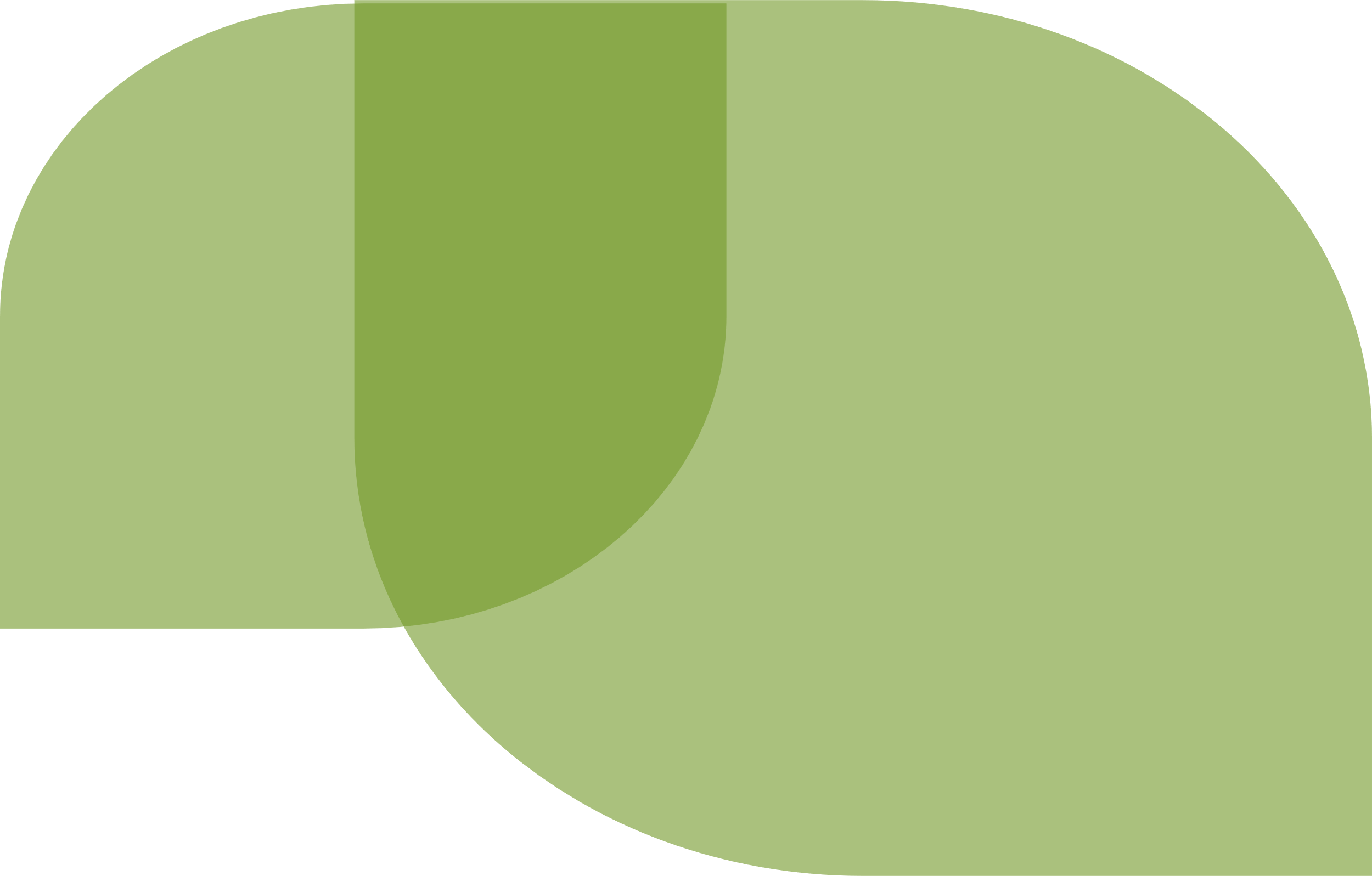 Interested students must complete the attached application and submit it to the Soil and Water Stewardship Scholarship program administrator. In addition to the completed application, you must send the following:  Transcripts on official letterhead from the high school or collegeThree letters of recommendation from a counselor, instructor, employer, or other individual qualified to assess the applicant’s scholarship merit, community service and commitment to natural resourcesAn essay, maximum of 2 pages typed and double spaced, outlining career goals and aspirations including:Why you are interested in pursuing a career in the natural resources fieldWhat you hope to accomplish when you complete your educationA description of the conservation issue that you feel is the most critical concern facing our local soil and or water resources. Why do you feel that this is a serious problem? What management practices would you recommend to address this issue?  Scholarship recipients are selected based on a demonstrated commitment to natural resources conservation
 through activities, community service and related work experience. Points will be awarded as follows:Academics- 10 pointsEssay- 25 pointsExtracurricular activities and Community Service- 10 pointsReferences- 5 pointsSelection of recipients is made by a panel of judges comprised of at least three individuals associated with Land Use Council 16. The decision of the judges is final. All applicants will receive notification as to whether they have been awarded the scholarship or not. This announcement will come in April. Payment of ScholarshipThe Soil and Water Stewardship Scholarship program awards will be paid in one payment in late June. Checks will be made payable to the post-secondary institution that the applicant indicated on their application form and mailed directly to that institution. Scholarships are not automatically renewable, but past recipients may re-apply. Any applicant selected in one year may re-apply in any later year for which he or she is eligible. about Soil and Water Conservation DistrictsThe Soil and Water Conservation Districts (SWCD) of Land Use Council (LUC) 16 sponsor the Soil and Water Stewardship Scholarship. Every county in Illinois is served by a local SWCD. These local units of government provide leadership and direction in an effort to conserve and protect natural resources. LUC 16 is comprised of seven SWCD’s in the Northeastern part of the state.  Soil and Water Stewardship Scholarship ApplicationApplication Instructions: Land Use Council 16 will consider all information contained in or connected with this application personal and confidential and will only be used in conjunction with the soil and water stewardship scholarship.  All candidates must complete an application in order to be considered.  Fill out and attach this form to an email or mail along with essay and three letters of recommendation and transcripts (high school and/or college).Soil and Water Stewardship Scholarship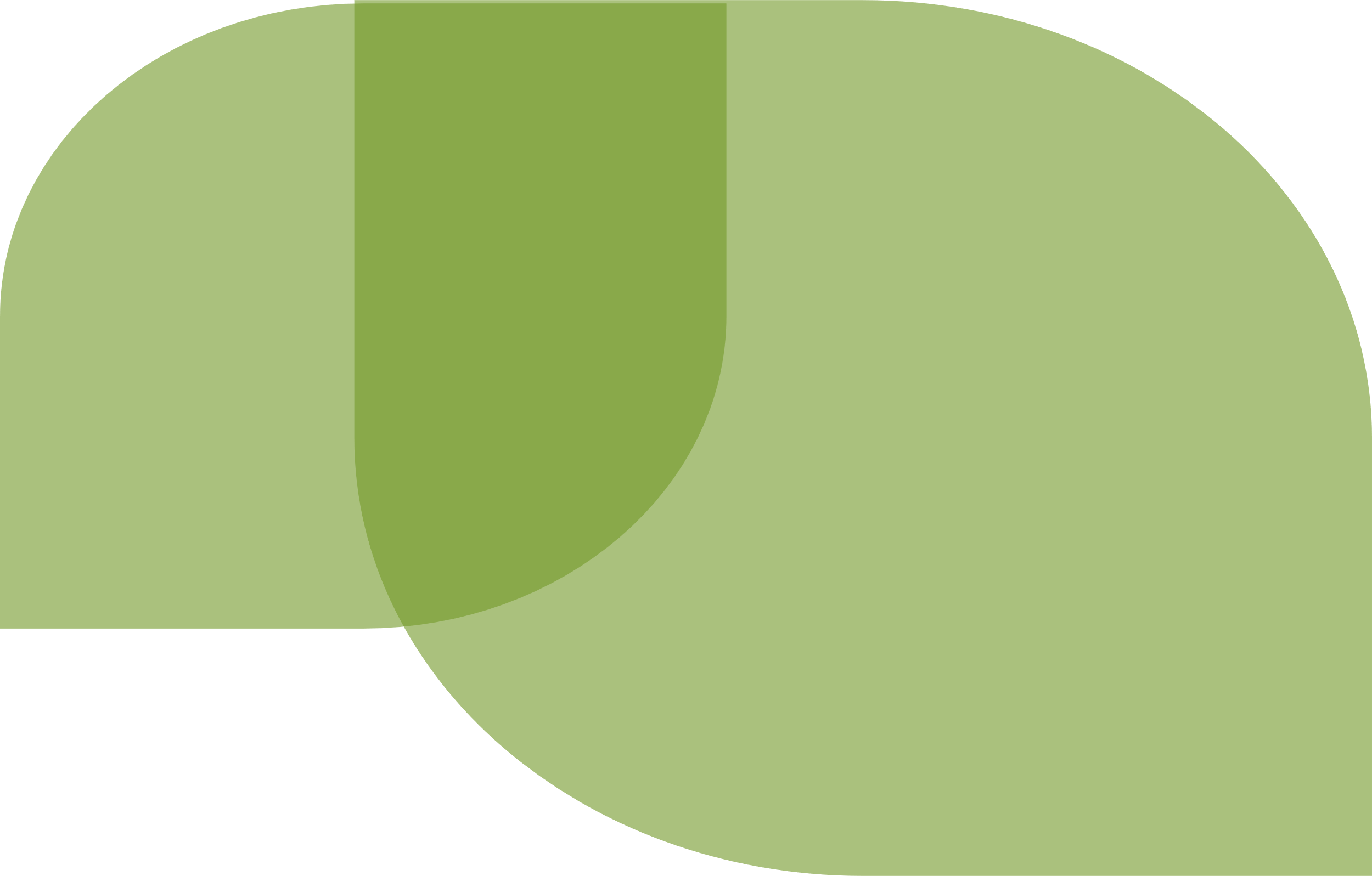 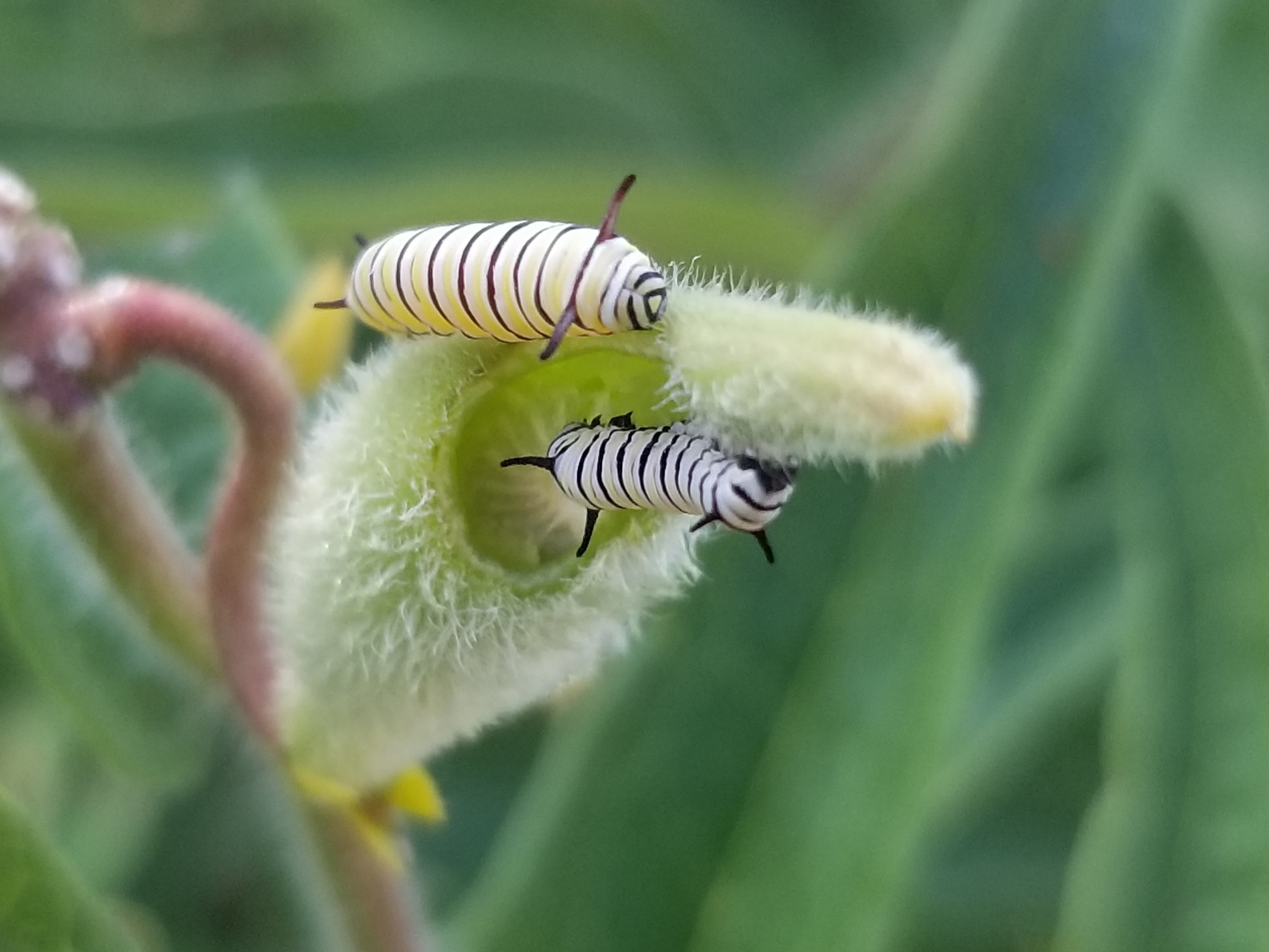 BRought to you by The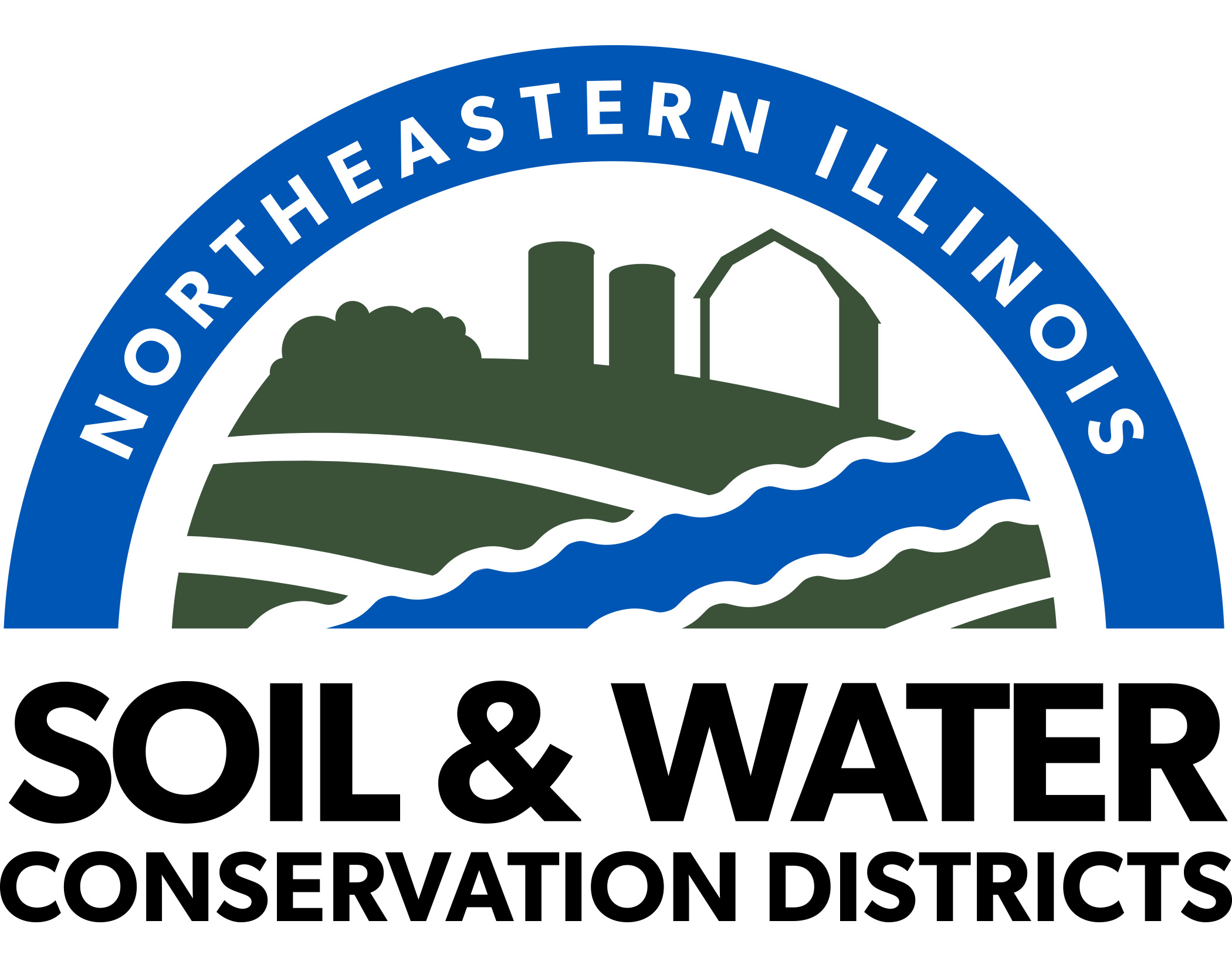   THE PROGRAMThe Soil and Water Stewardship Scholarship seeks to provide financial   support to students enrolled fulltime at an accredited two- or four-year college, community college, or university, which will lead to a career in a natural resource field.  Program HistoryFunding for this scholarship was made available from the Leopold Education Project, an educational program based on the works of noted conservationist and author Aldo Leopold. Leopold’s philosophy and land ethic created a foundation for modern conservation.Selection of Recipients Applicant Information Applicant Information Applicant Information Applicant Information Applicant Information Applicant Information Applicant Information Applicant Information Applicant Information Applicant Information Applicant Information Applicant Information Applicant InformationLast NameLast NameFirstM.I.DateStreet AddressStreet AddressStreet AddressApartment/Unit #Apartment/Unit #CityCountyStateStateStateZip CodePhonePhone E-mail Address E-mail Address E-mail Address E-mail Address E-mail Address E-mail Address E-mail Address E-mail Address E-mail Address E-mail Address E-mail Address E-mail Address E-mail Addresshigh school informationhigh school informationhigh school informationhigh school informationhigh school informationhigh school informationhigh school informationhigh school informationhigh school informationhigh school informationhigh school informationhigh school informationhigh school informationHigh SchoolHigh SchoolPhonePhonePhonePhonePhoneStreet AddressToStreet AddressToStreet AddressToStreet AddressToStreet AddressToStreet AddressToStreet AddressToCity YES  NO  DegreeCity YES  NO  DegreeCity YES  NO  DegreeCity YES  NO  DegreeCity YES  NO  DegreeCity YES  NO  DegreeStateStateStateStateCountyCountyCountyCountyCountyZip CodeZip CodeZip CodeZip CodePost-Secondary InformationPost-Secondary InformationPost-Secondary InformationPost-Secondary InformationPost-Secondary InformationPost-Secondary InformationPost-Secondary InformationPost-Secondary InformationPost-Secondary InformationPost-Secondary InformationFull name of college or university you plan to attend. If undetermined, pleases list in order of preference, the schools to which you have applied.Full name of college or university you plan to attend. If undetermined, pleases list in order of preference, the schools to which you have applied.Full name of college or university you plan to attend. If undetermined, pleases list in order of preference, the schools to which you have applied.Full name of college or university you plan to attend. If undetermined, pleases list in order of preference, the schools to which you have applied.Full name of college or university you plan to attend. If undetermined, pleases list in order of preference, the schools to which you have applied.Full name of college or university you plan to attend. If undetermined, pleases list in order of preference, the schools to which you have applied.Full name of college or university you plan to attend. If undetermined, pleases list in order of preference, the schools to which you have applied.Full name of college or university you plan to attend. If undetermined, pleases list in order of preference, the schools to which you have applied.Full name of college or university you plan to attend. If undetermined, pleases list in order of preference, the schools to which you have applied.Full name of college or university you plan to attend. If undetermined, pleases list in order of preference, the schools to which you have applied.
Name
Name
City
City
City
City
State
Name
Name
City
City
City
City
StateActivities, Awards and HonorsActivities, Awards and HonorsActivities, Awards and HonorsActivities, Awards and HonorsActivities, Awards and HonorsActivities, Awards and HonorsActivities, Awards and HonorsActivities, Awards and HonorsActivities, Awards and HonorsActivities, Awards and HonorsList significant natural resource activities in which you have participated (school, community, volunteer, etc.). Include awards, honors, and offices held. Use additional sheets as necessary.List significant natural resource activities in which you have participated (school, community, volunteer, etc.). Include awards, honors, and offices held. Use additional sheets as necessary.List significant natural resource activities in which you have participated (school, community, volunteer, etc.). Include awards, honors, and offices held. Use additional sheets as necessary.List significant natural resource activities in which you have participated (school, community, volunteer, etc.). Include awards, honors, and offices held. Use additional sheets as necessary.List significant natural resource activities in which you have participated (school, community, volunteer, etc.). Include awards, honors, and offices held. Use additional sheets as necessary.List significant natural resource activities in which you have participated (school, community, volunteer, etc.). Include awards, honors, and offices held. Use additional sheets as necessary.List significant natural resource activities in which you have participated (school, community, volunteer, etc.). Include awards, honors, and offices held. Use additional sheets as necessary.List significant natural resource activities in which you have participated (school, community, volunteer, etc.). Include awards, honors, and offices held. Use additional sheets as necessary.List significant natural resource activities in which you have participated (school, community, volunteer, etc.). Include awards, honors, and offices held. Use additional sheets as necessary.List significant natural resource activities in which you have participated (school, community, volunteer, etc.). Include awards, honors, and offices held. Use additional sheets as necessary.Activity/ OrganizationActivity/ OrganizationActivity/ OrganizationHow LongAwards/Honors/AchievementAwards/Honors/AchievementAwards/Honors/AchievementOffices/Positions HeldOffices/Positions HeldOffices/Positions HeldCertification Certification Certification Certification Certification Certification Certification Certification Certification Certification In submitting this application, I certify that the information provided was prepared by myself and is complete and accurate to the best of my knowledge. If requested, I agree to give proof of information I have given on this form. Falsification of information may result in termination of any scholarship granted. This application, and its attachments, becomes the property of the Soil and Water Stewardship Scholarship Program. I understand that certain information about me may be used in the reporting and promotion of this program. Such information may include my name, city, high school, information submitted under the heading “activities, awards and honors” and a summary of interests as indicated in my profile. Furthermore, I am assured that my phone number, street address, transcripts, grade point average, current employment, and letters of recommendation will not be used in the promotion of this program. I understand that I will not be paid for promotional use and that no further claim of any nature can be made.In submitting this application, I certify that the information provided was prepared by myself and is complete and accurate to the best of my knowledge. If requested, I agree to give proof of information I have given on this form. Falsification of information may result in termination of any scholarship granted. This application, and its attachments, becomes the property of the Soil and Water Stewardship Scholarship Program. I understand that certain information about me may be used in the reporting and promotion of this program. Such information may include my name, city, high school, information submitted under the heading “activities, awards and honors” and a summary of interests as indicated in my profile. Furthermore, I am assured that my phone number, street address, transcripts, grade point average, current employment, and letters of recommendation will not be used in the promotion of this program. I understand that I will not be paid for promotional use and that no further claim of any nature can be made.In submitting this application, I certify that the information provided was prepared by myself and is complete and accurate to the best of my knowledge. If requested, I agree to give proof of information I have given on this form. Falsification of information may result in termination of any scholarship granted. This application, and its attachments, becomes the property of the Soil and Water Stewardship Scholarship Program. I understand that certain information about me may be used in the reporting and promotion of this program. Such information may include my name, city, high school, information submitted under the heading “activities, awards and honors” and a summary of interests as indicated in my profile. Furthermore, I am assured that my phone number, street address, transcripts, grade point average, current employment, and letters of recommendation will not be used in the promotion of this program. I understand that I will not be paid for promotional use and that no further claim of any nature can be made.In submitting this application, I certify that the information provided was prepared by myself and is complete and accurate to the best of my knowledge. If requested, I agree to give proof of information I have given on this form. Falsification of information may result in termination of any scholarship granted. This application, and its attachments, becomes the property of the Soil and Water Stewardship Scholarship Program. I understand that certain information about me may be used in the reporting and promotion of this program. Such information may include my name, city, high school, information submitted under the heading “activities, awards and honors” and a summary of interests as indicated in my profile. Furthermore, I am assured that my phone number, street address, transcripts, grade point average, current employment, and letters of recommendation will not be used in the promotion of this program. I understand that I will not be paid for promotional use and that no further claim of any nature can be made.In submitting this application, I certify that the information provided was prepared by myself and is complete and accurate to the best of my knowledge. If requested, I agree to give proof of information I have given on this form. Falsification of information may result in termination of any scholarship granted. This application, and its attachments, becomes the property of the Soil and Water Stewardship Scholarship Program. I understand that certain information about me may be used in the reporting and promotion of this program. Such information may include my name, city, high school, information submitted under the heading “activities, awards and honors” and a summary of interests as indicated in my profile. Furthermore, I am assured that my phone number, street address, transcripts, grade point average, current employment, and letters of recommendation will not be used in the promotion of this program. I understand that I will not be paid for promotional use and that no further claim of any nature can be made.In submitting this application, I certify that the information provided was prepared by myself and is complete and accurate to the best of my knowledge. If requested, I agree to give proof of information I have given on this form. Falsification of information may result in termination of any scholarship granted. This application, and its attachments, becomes the property of the Soil and Water Stewardship Scholarship Program. I understand that certain information about me may be used in the reporting and promotion of this program. Such information may include my name, city, high school, information submitted under the heading “activities, awards and honors” and a summary of interests as indicated in my profile. Furthermore, I am assured that my phone number, street address, transcripts, grade point average, current employment, and letters of recommendation will not be used in the promotion of this program. I understand that I will not be paid for promotional use and that no further claim of any nature can be made.In submitting this application, I certify that the information provided was prepared by myself and is complete and accurate to the best of my knowledge. If requested, I agree to give proof of information I have given on this form. Falsification of information may result in termination of any scholarship granted. This application, and its attachments, becomes the property of the Soil and Water Stewardship Scholarship Program. I understand that certain information about me may be used in the reporting and promotion of this program. Such information may include my name, city, high school, information submitted under the heading “activities, awards and honors” and a summary of interests as indicated in my profile. Furthermore, I am assured that my phone number, street address, transcripts, grade point average, current employment, and letters of recommendation will not be used in the promotion of this program. I understand that I will not be paid for promotional use and that no further claim of any nature can be made.In submitting this application, I certify that the information provided was prepared by myself and is complete and accurate to the best of my knowledge. If requested, I agree to give proof of information I have given on this form. Falsification of information may result in termination of any scholarship granted. This application, and its attachments, becomes the property of the Soil and Water Stewardship Scholarship Program. I understand that certain information about me may be used in the reporting and promotion of this program. Such information may include my name, city, high school, information submitted under the heading “activities, awards and honors” and a summary of interests as indicated in my profile. Furthermore, I am assured that my phone number, street address, transcripts, grade point average, current employment, and letters of recommendation will not be used in the promotion of this program. I understand that I will not be paid for promotional use and that no further claim of any nature can be made.In submitting this application, I certify that the information provided was prepared by myself and is complete and accurate to the best of my knowledge. If requested, I agree to give proof of information I have given on this form. Falsification of information may result in termination of any scholarship granted. This application, and its attachments, becomes the property of the Soil and Water Stewardship Scholarship Program. I understand that certain information about me may be used in the reporting and promotion of this program. Such information may include my name, city, high school, information submitted under the heading “activities, awards and honors” and a summary of interests as indicated in my profile. Furthermore, I am assured that my phone number, street address, transcripts, grade point average, current employment, and letters of recommendation will not be used in the promotion of this program. I understand that I will not be paid for promotional use and that no further claim of any nature can be made.In submitting this application, I certify that the information provided was prepared by myself and is complete and accurate to the best of my knowledge. If requested, I agree to give proof of information I have given on this form. Falsification of information may result in termination of any scholarship granted. This application, and its attachments, becomes the property of the Soil and Water Stewardship Scholarship Program. I understand that certain information about me may be used in the reporting and promotion of this program. Such information may include my name, city, high school, information submitted under the heading “activities, awards and honors” and a summary of interests as indicated in my profile. Furthermore, I am assured that my phone number, street address, transcripts, grade point average, current employment, and letters of recommendation will not be used in the promotion of this program. I understand that I will not be paid for promotional use and that no further claim of any nature can be made.
Signature
            Date
            Date
Parent/Guardian Signature (if Under 18)                                                                                                                               Date
Parent/Guardian Signature (if Under 18)                                                                                                                               Date
Parent/Guardian Signature (if Under 18)                                                                                                                               Date
Parent/Guardian Signature (if Under 18)                                                                                                                               Date
Parent/Guardian Signature (if Under 18)                                                                                                                               Date
Parent/Guardian Signature (if Under 18)                                                                                                                               Date
Parent/Guardian Signature (if Under 18)                                                                                                                               Date
Parent/Guardian Signature (if Under 18)                                                                                                                               Date
Parent/Guardian Signature (if Under 18)                                                                                                                               Date
Parent/Guardian Signature (if Under 18)                                                                                                                               Date